Queensland Native Title Work ProceduresTemplate Class Notification Form BClass Notification under the Commonwealth Native Title Act 1993August 2017This publication has been compiled by Aboriginal and Torres Strait Islander Land Services, .© State of Queensland, 2017The Queensland Government supports and encourages the dissemination and exchange of its information. The copyright in this publication is licensed under a Creative Commons Attribution 4.0 International (CC BY 4.0) licence.Under this licence you are free, without having to seek our permission, to use this publication in accordance with the licence terms.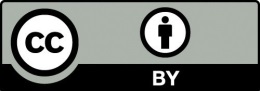 You must keep intact the copyright notice and attribute the State of Queensland as the source of the publication.Note: Some content in this publication may have different licence terms as indicated. For more information on this licence, visit https://creativecommons.org/licenses/by/4.0/.The information contained herein is subject to change without notice. The Queensland Government shall not be liable for technical or other errors or omissions contained herein. The reader/user accepts all risks and responsibility for losses, damages, costs and other consequences resulting directly or indirectly from using this information. Template Class Notification Form BClass Notification under the Commonwealth Native Title Act 1993 To:	[insert name of registered native title claimant/s] on behalf of [insert name of native title claimant group], [insert address]ORTo:	[insert name of registered native title body corporate] on behalf of [insert name of native title claimant group], [insert address]ORTo:	[insert name of native title representative body], [insert address]Date of Issue: [22 August 2017]The [insert name of department/agency] intend to issue:The approvals, if granted, will permit the following activity to happen:The above activity will be located within:If approved, after consideration of all comments, each permit will be granted for the following period of time:You are invited to comment upon the class of proposed future acts outlined above. Please note that in light of the number of proposed future acts notified, the normal 28 day period for responses has been extended by 14 days.Any comments must be in writing and must be received no later than [insert date].     Please send your comments to:SECTION OF NTA DEPARTMENT/AGENCYCONTACT NAMEE-MAILTELEPHONE NO.FAX NO.REFERENCE NO.NUMBER OF APPROVALS WITHIN A CERTAIN PERIODTYPE OF APPROVALS UNDER WHAT STATE ACTNATURE OF ACTIVITYLOCATION OF ACTIVITYMAPS/PLANSNAME OF REGISTERED NATIVE TITLE CLAIMANT GROUP/ NAME OF REGISTERED NATIVE TITLE BODY CORPORATENAME OF NATIVE TITLE REPRESENTATIVE BODY DURATION OF APPROVAL